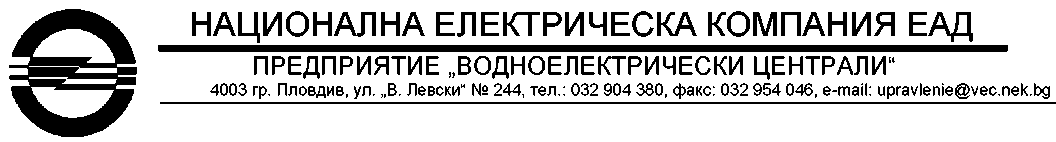 ТЕХНИЧЕСКА СПЕЦИФИКАЦИЯза доставкаОТНОСНО: „Доставка на  въжета- стоманени, светли / поцинковани и гъвкави, сапани- полиестерни и въжета алпийски- полиестерни в три обособени позиции“.І. Техническа спецификация по Обособена позиция № 1: Доставка на въжета стоманени, светли / поцинковани и гъвкави.ВЪВЕДЕНИЕВъжетата, описани в техническата спецификация ще бъдат монтирани на повдигателни съоръжения, монтирани във ВЕЦ / ПАВЕЦ собственост на Предприятие ВЕЦ. Повдигателните съоръжения се използват интензивно в ремонтните дейност извършвани в момента по централите, което води до нарушаване целостта и конструкцията на монтираните стоманени въжета.ОБХВАТ НА ОБЩЕСТВЕНАТА ПОРЪЧКАДоставка на въжета светли / поцинковани, стоманени, гъвкави с конструкции съгласно стандарти DIN 3055, DIN 3060, DIN 3064, DIN 3066 и/ или еквивалентни.СЪЩЕСТВУВАЩО ПОЛОЖЕНИЕСъгласно стандарт БДС ISO 4309 при констатиране на участъци по металните въжета с нарушена конструкция- излязла сърцевина на въжетата, както и участъци с наличие на скъсани метални нишки от сноповете на въжетата, същите следва да се бракуват и да се подменят с нови въжета. Съгласно направени огледи и констатации е необходимо да се подменят въжета монтирани на повдигателни съоръжения в АСБ „Момина клисура“, ПАВЕЦ „Чаира“, ПАВЕЦ „Орфей“, а във ВЕЦ „Кърджали“- съгласно Ревизионен Акт №23/12.11.2020г. на инспектор от РО на ДАМТН- гр. Пловдив.  ТЕХНИЧЕСКИ ИЗИСКВАНИЯ КЪМ ДОСТАВКАТА4.1. Технически изисквания към доставените стоки, включително и качеството4.1.1. Минимални технически изисквания към стокитеВъже светло, стоманено, гъвкаво, 6х19STANDARD+FEКонструкция: 6х19(1+6+12)Органична сърцевинаДиаметър: Ø 18 ммДължина: 130 мКоличество: 1 бр.Въжето да е смазаноСтандарт DIN 3060, EN 12385- 4 / 2003 и/ или еквивалентМинимално разкъсващо усилие: При маркировъчна група 1960   N/mm², 195,2  кNВъже светло, стоманено, гъвкаво, 6х19STANDARD+FEКонструкция: 6х19(1+6+12)Органична сърцевинаДиаметър: Ø 18 ммДължина: 45 мКоличество: 1 бр.Въжето да е смазаноСтандарт DIN 3060, EN 12385- 4 / 2003 и/ или еквивалентМинимално разкъсващо усилие: При маркировъчна група 1960   N/mm², 195,2  кNВъже светло, стоманено, гъвкаво, 6х19STANDARD+FEКонструкция: 6х19(1+6+12)Органична сърцевинаДиаметър: Ø 16 ммДължина: 115 мКоличество: 1 бр.Въжето да е смазаноСтандарт DIN 3060, EN 12385- 4 / 2003 и/ или еквивалентМинимално разкъсващо усилие: При маркировъчна група 1960   N/mm², 166,1 кNВъже светло, стоманено, гъвкаво, 6х19STANDARD+FEКонструкция: 6х19(1+6+12)Органична сърцевинаДиаметър: Ø 16 ммДължина: 30 мКоличество: 1 бр.Въжето да е смазаноСтандарт DIN 3060, EN 12385- 4 / 2003 и/ или еквивалентМинимално разкъсващо усилие: При маркировъчна група 1960   N/mm², 166,1 кNВъже поцинковано, стоманено, гъвкаво, 6х7 + FE Конструкция: 6х7(1+6)Органична сърцевинаДиаметър: Ø 3 ммДължина: 100 мКоличество: 1 бр.Въжето да е сухоСтандарт DIN 3055, EN 12385- 4 / 2003 и/ или еквивалентМинимално разкъсващо усилие: При маркировъчна група 1960   N/mm², 5,9 кNВъже поцинковано, стоманено, гъвкаво, 6х19 + SEКонструкция: 6х19(1+6+12) или 7х19Метална сърцевинаДиаметър: Ø 8 ммДължина: 100 мКоличество: 1 бр.Въжето да е сухоСтандарт DIN 3060, EN 12385- 4 / 2003 и/ или еквивалентМинимално разкъсващо усилие: При маркировъчна група 1960   N/mm², 41,6 кNВъже светло, стоманено, гъвкаво, 6х19WARRINGTON+FEКонструкция: 6х36(1+7+(7+7)+14)Органична сърцевинаДиаметър: Ø 14 ммДължина: 500 мКоличество: 1 бр.Въжето да е смазаноСтандарт DIN 3064, EN 12385- 4 / 2003 и/ или еквивалентМинимално разкъсващо усилие: При маркировъчна група 1960   N/mm², 126,7 кNВъже светло, стоманено, гъвкаво - 6x37STANDARD+FE, Конструкция: 6×37(1+6+12+18)Органична сърцевинаДиаметър: Ø 18 ммДължина: 100 мКоличество: 1 бр.Въжето да е сухоСтандарт DIN 3066: EN 12385-4 и/ или еквивалентМинимално разкъсващо усилие: При маркировъчна група 1960   N/mm², 187,2 кNВъже светло, стоманено, гъвкаво - 6x37STANDARD+FE, Конструкция: 6×37(1+6+12+18)Органична сърцевинаДиаметър: Ø 18 ммДължина: 100 мКоличество: 1 бр.Въжето да е сухоСтандарт DIN 3066: EN 12385-4 и/ или еквивалентМинимално разкъсващо усилие: При маркировъчна група 1960   N/mm², 187,2 кNТехнически изисквания към маркировкатаНе е приложимо към доставкатаТехнически изисквания към окомплектовка и опаковка.Всяко въже да притежава:Сертификат за качество.Декларация за съответствиеТехнически изисквания към транспортирането.Въжетата да са:Навити на дървен барабанДа имат транспортна опаковка.Транспортната опаковка да е здрава.Технически изисквания към обучение, монтаж и въвеждане в експлоатация.Не е приложимо за предмета на поръчкатаИзисквания към доставените стоки за опазване на околната среда и климата.Не е приложимо за предмета на поръчката.Изисквания към доставяните стоки за осигуряване на здравословни и безопасни условия на труд.Не е приложимо към доставката.Гаранционен срок на доставените стоки и други гаранционни условияНе е приложимо за предмета на поръчката.УСЛОВИЯ ЗА ИЗПЪЛНЕНИЕ НА ПОРЪЧКАТАСрок, място и условия за доставкаМясто на доставка: Централен склад на Предприятие „Водноелектрически централи“, гр. Пловдив, ул. „Васил Левски“ № 244Срок на доставка- до 45 календарни дни от получаване на възлагателното писмо от страна на изпълнителя.Контрол на доставка при получаването Съгласно класификатор за входящ контролПроверка на цялостта и изправността на доставката. Наличност на изискваните документи, посочени в т. 4.1.3.Други изискванияНе е приложимо за предмета на поръчката.ПРИЛОЖЕНИЯНе е приложимо за предмета на поръчката.ІІ. Техническа спецификация по Обособена позиция № 2: Доставка на сапани полиестерни.ВЪВЕДЕНИЕРехабилитацията на ВЕЦ „Момина клисура“ е част от Проекта за Рехабилитация на съоръжения от хидроенергийната система, финансиран с безвъзмездни средства от „Международен фонд за подпомагане извеждането от експлоатация на блокове от АЕЦ Козлодуй“ (KIDSF), администриран от Европейската банка за възстановяване и развитие по Споразумение за безвъзмездна помощ №049А.Във връзка със сключен договор №GA049A-3 между НЕК ЕАД и консорциум KONČAR KET – ČKD BLANSKO-RUDIS за рехабилитация на ВЕЦ Момина клисура, демонтажните и монтажните  работи на синхроните изпускатели към турбините на  ХГ-1и ХГ-2, са задължение на Възложителя и ще се извършват от ремонтния персонал на централата и РМЦ -Пловдив.ОБХВАТ НА ОБЩЕСТВЕНАТА ПОРЪЧКАЗа обезпечаване на ремонтния персонал при демонтажните и монтажните работи е необходимо да се доставят сапани полиестерни- 4 бр., тип „ухо-ухо“СЪЩЕСТВУВАЩО ПОЛОЖЕНИЕПо време на рехабилитацията, която се извършва във ВЕЦ „Момина клисура“, наличните полиестерни колани се използват интензивно, в следствие на което са амортизирани и не отговарят на критериите за безопасност при работа. Това налага необходимостта от закупуване на нови полиестерни, плоски сапани.ТЕХНИЧЕСКИ ИЗИСКВАНИЯ КЪМ ДОСТАВКАТАТехнически изисквания към доставените стоки, включително и качеството4.1.1. Минимални технически изисквания към стокитеДвуконечен сапан, тип: „ухо-ухо“, плосъкТовароподемност: 5,0 тДължина на сапана:  3,0 м Количество: 4 бр.Ширина на лента: 150 ммСтандартно прегънати и усилени ушиМатериал: 100% полиестерКоефицент на безопасност: 7:1Технически изисквания към маркировкатаДа притежават табела с основни характеристики на сапана: товароподемност при различно сапаниране на товарите, дължина на сапанаЦветово кодиран.Товароподемността да е маркирана върху сапана.Технически изисквания към окомплектовка и опаковка.Сапаните да притежават:Сертификат за качество.Декларация за съответствиеТехнически изисквания към транспортирането.Сапаните да имат:Да имат транспортна опаковка.Транспортната опаковка да е здрава.Технически изисквания към обучение, монтаж и въвеждане в експлоатация.Не е приложимо за предмета на поръчката.Изисквания към доставените стоки за опазване на околната среда и климата.Не е приложимо за предмета на поръчката.Изисквания към доставяните стоки за осигуряване на здравословни и безопасни условия на труд.Не е приложимо към доставката.Гаранционен срок на доставените стоки и други гаранционни условия.Не е приложимо за предмета на поръчката.УСЛОВИЯ ЗА ИЗПЪЛНЕНИЕ НА ПОРЪЧКАТАСрок, място и условия за доставка.Място на доставка: Централен склад на Предприятие „Водноелектрически централи“, гр. Пловдив, ул. „Васил Левски“ № 244.Срок на доставка- до 45 календарни дни от получаване на възлагателното писмо от страна на изпълнителя.Контрол на доставка при получаването.Съгласно класификатор за входящ контролПроверка на цялостта и изправността на доставката. Наличност на изискваните документи, посочени в т. 4.1.3.Други изискванияНе приложимо за предмета на поръчката.ПРИЛОЖЕНИЯНе приложимо за предмета на поръчката.IІІ. Техническа спецификация по Обособена позиция № 3: Доставка на въже алпийско от синтетични влакна.ВЪВЕДЕНИЕПолустатично въже, Ø 10,5 мм, предназначено за строителна височинна работа, здраво и устойчиво на износване. Използва се за осигуряване на безопасност при работа на служители от отдел ИПХТСПС при изпълнение на служебните задължения, свързани с извършвани СМР във ВЕЦ „Ивайловград“ и ПАВЕЦ „Чаира“.ОБХВАТ НА ОБЩЕСТВЕНАТА ПОРЪЧКАДоставка на 1 бр. въже алпийско от синтетични влакна.СЪЩЕСТВУВАЩО ПОЛОЖЕНИЕВъже алпийско от синтетични влакна ще бъде използвано за обезопасяване на СМР при извършване на огледи на подземни съоръжения.ТЕХНИЧЕСКИ ИЗИСКВАНИЯ КЪМ ДОСТАВКАТАТехнически изисквания към доставените стоки, включително и качеството.Минимални технически изисквания към стоките.Въже полиестерно за височинна работаКоличество: 1 бр.Дължина: 40 мДиаметър: Ø10,5 mmМаксимална якост на скъсване: 18 kN Mатериал: ПАПодходящо за: спелеология, височинна работаПриплъзване на сърцевината:3 %Сила на удар при фактор: 6 kNСтатично удължение: 2 %Технически изисквания към маркировкатаНе е приложимо за предмета на поръчката.Технически изисквания към окомплектовка и опаковкаДа притежава:Сертификат за качество.Декларация за съответствиеТехнически изисквания към транспортиранетоДа имат транспортна опаковка.Транспортната опаковка да е здрава.Технически изисквания към обучение, монтаж и въвеждане в експлоатация.Не е приложимо за предмета на поръчката.Изисквания към доставените стоки за опазване на околната среда и климата.Не е приложимо за предмета на поръчката.Изисквания към доставяните стоки за осигуряване на здравословни и безопасни условия на труд.Не е приложимо към доставката.Гаранционен срок на доставените стоки и други гаранционни условия.Не е приложимо за предмета на поръчката.УСЛОВИЯ ЗА ИЗПЪЛНЕНИЕ НА ПОРЪЧКАТАСрок, място и условия за доставка.Място на доставка: Централен склад на Предприятие „Водноелектрически централи“, гр. Пловдив, ул. „Васил Левски“ № 244.Срок на доставка- до 45 календарни дни от получаване на възлагателното писмо от страна на изпълнителяКонтрол на доставка при получаването.Съгласно класификатор за входящ контролПроверка на цялостта и изправността на доставката. Наличност на изискваните документи, посочени в т. 4.1.3.Други изискванияНеприложимо за предмета на поръчката.ПРИЛОЖЕНИЯНеприложимо за предмета на поръчката.